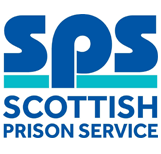 虚拟探视问答 Simplified Chinese (Mandarin) / 简体中文常见问题 到2020年6月30日结束时，将在苏格兰的每个监狱进行虚拟探视，并且我们提供了一系列问答以帮助您了解流程。1.	我如何注册进行虚拟探视？虚拟探视是与UniLink合作进行，UniLink也是运营“给囚犯写电子邮件”（Email A Prisoner）计划的同一家公司。访客需要与UniLink注册才能预订虚拟探视。访客可以在https://www.emailaprisoner.com/account/register上注册一个“给囚犯写电子邮件（EMAP）”帐户。 请注意 只有那些在囚犯探视名单上的探视者才能进行虚拟探视。您必须年满16岁才能预订探视。以下链接的视频解释了这一过程，请点击查阅： https://www.sps.gov.uk/Corporate/Information/covid19/Information-for-families-and-friends.aspx2.	我身在海外 - 我可以注册视频探视吗？是的，海外访客可以通过第1个问题中提供的同一个网络链接进行注册。请记住，只有在囚犯探视名单上的探视者才能预订探视。3.	费用是多少？在最初推出虚拟探视期间，此服务不收费。未来当系统已在所有监狱中完全启动并运行时，将对此进行复核。4.	我应该注意哪些意外的费用？您应该意识到，要使用虚拟探视，您将需要一台能够连接互联网的设备。这将会在虚拟探视期间使用数据。如果未连接到Wi-Fi，则一次30分钟的虚拟探视将使用大约500mb的数据。您还应该意识到，这可能会影响数据套餐的配额，具体取决于您使用的设备，例如，如果您使用的是预付的手机套餐。为了减少意外收费的风险，请尽可能连接到Wi-Fi。如果对此有任何疑问，请致电苏格兰监狱服务处（SPS）热线以寻求帮助。5.	注册过程需时多久？注册过程简短，大约需要5 -10分钟，并且需要您输入一些基本的信息。帐户验证通常应在1个工作日内完成。请注意，您将需要提供身份证明。这可以是以下任何一种：驾驶执照、护照、公民卡或国民权益（Saltire）卡。该身份证明将被拍照并上传至系统。 以下链接的视频解释了这一过程，请点击查阅： https://www.sps.gov.uk/Corporate/Information/covid19/Information-for-families-and-friends.aspx6.	在注册虚拟探视后，我多久可以进行第一次探视？探视必须提前3天预订。一旦被确认为经过批准的探视者，监狱机构将为您提供探视日期和时间。分配将遵循先到先得的原则，并在提供的权利范围内。为避免失望，您应尽快接受所提供的日期和时间，且不得晚于要进行探视的24小时前。在此时间范围内未被接受的所有探视时段将被取消，并提供给其他人。7.	什么时候可以进行虚拟探视？时间取决于每所监狱，但通常，在上午9点到下午5点之间可进行虚拟探视。这反映了所有监狱的当前营业时间。当我们解除当前的新冠疫情（COVID-19）限制时，将对此进行复核。8.	我可以进行的虚拟探视次数是否有限制？是的，所有羁押人员每月将有一次探视机会。可以根据可容纳人数进行扩展。9.	虚拟探视是如何操作的？探视将与您可能使用过的其他视频会议技术相似，并且应该会提供类似的体验。  已预订的虚拟探视有规定的时间，您需要在分配的虚拟探视开始时间之前登录并连接。然后，您将被放在一个虚拟的等候室，直到对方连接到该探视。 请注意：在探视开始时，只有预订探视的人才能出现在屏幕上，以确认身份。预订探视的个人必须始终在屏幕上。 10.	我需要什么设备？任何具有摄像头、扬声器和麦克风的可上网的设备都可以使用该服务。为确保虚拟探视的质量，建议您的互联网连接速度至少为3mbps。11.	我可以在哪里使用该服务？在整个视频探视期间，探视者应留在一个位置，最好是在自己的家中。探视不能在公共场所或室外进行。12.	可以参加一次虚拟探视的用户数量是否受到限制？与实地探视一样，每次视频探视最多可允许3位成人。允许的儿童数量没有限制。  13.	一次虚拟探视会持续多长时间？视频探视将持续30分钟。您需要在分配的虚拟探视开始时间之前登录并连接。探视时间将会显示在屏幕上的倒数时钟中。在结束前的五分钟，以及此后每隔一分钟，将会发出警报声。系统在分配的时间结束时自动切断。 14.	我预计要使用多少移动数据？如果未连接到Wi-Fi，则预计每30分钟虚拟探视将会使用500mb数据。15.	如果我的脸在面部识别检查过程中未能被识别出，该怎么办？面部识别检查将在探视后的几分钟内进行。如果未识别出该面部，则将会显示警告消息和轮廓图像，以鼓励更靠近屏幕并与屏幕更垂直。系统将继续检查，并且在对正确的图像满意后，警告消息将会消失。如果几次检查都与图像不符，则屏幕将会变黑，并且只有系统正确读取了几次扫描后，视频传送才会返回。因此，平板电脑或手机必须保持固定而非手持，这一点很重要。16.	虚拟探视可以终止吗？探视者应像在监狱探视室一样表现，并遵守与实地探视相同的行为守则。将通过电子方式对探视进行监控，探视区域的工作人员也会进行监视，如果任何活动违反了使用条款和条件中概述的预期标准，则监视人员可以终止该探视，并且在此后无法重新开始。17.	虚拟探视服务会在新冠疫情（COVID-19）结束时继续吗？是的，我们希望虚拟探视会受欢迎，并且有继续进行该服务的需求。